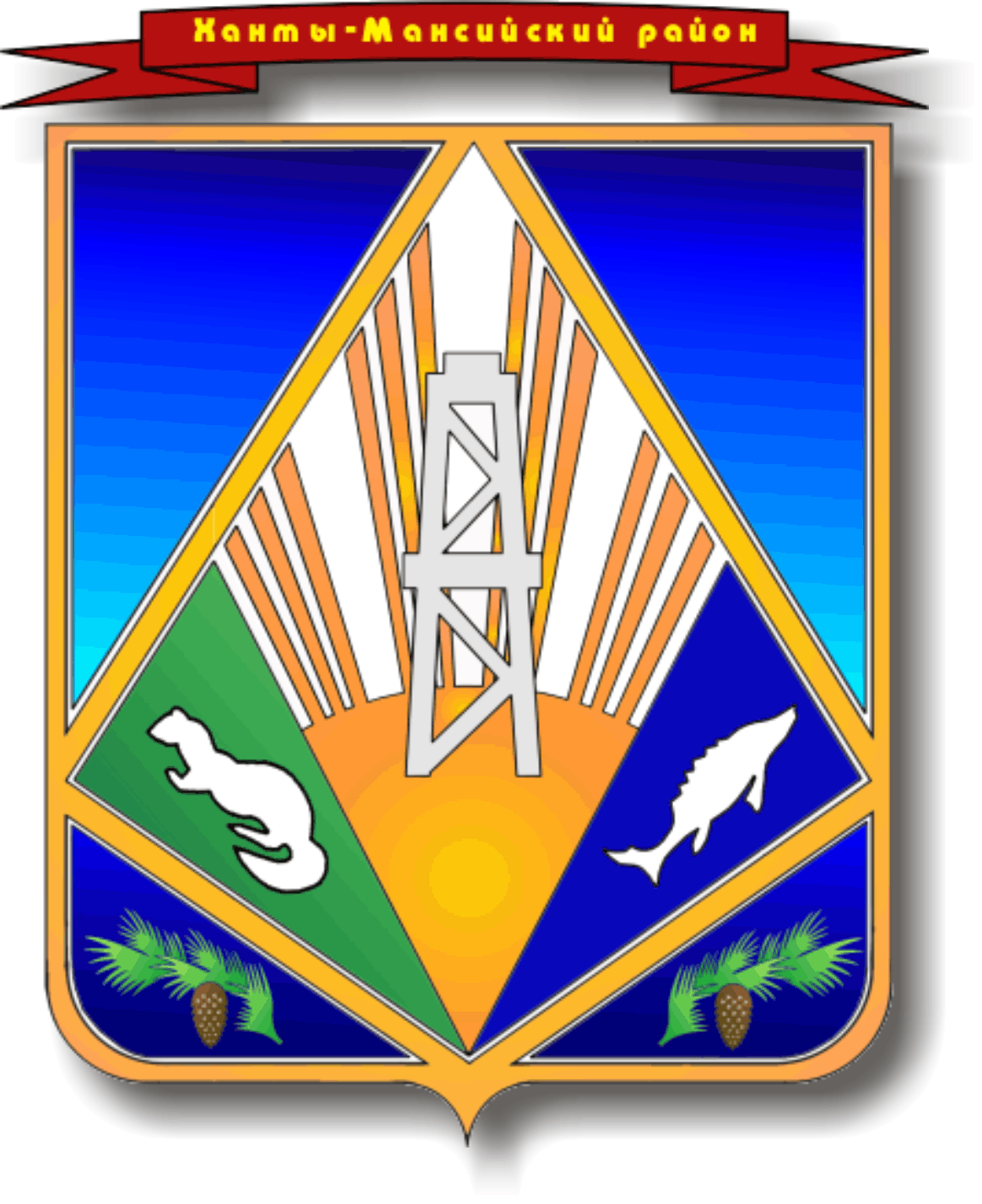 МУНИЦИПАЛЬНОЕ ОБРАЗОВАНИЕХАНТЫ-МАНСИЙСКИЙ РАЙОНХанты-Мансийский автономный округ – ЮграАДМИНИСТРАЦИЯ ХАНТЫ-МАНСИЙСКОГО РАЙОНАР А С П О Р Я Ж Е Н И Еот  20.09.2013                                                                                               № 1240-рг. Ханты-МансийскОб отмене режима повышенной готовности	В соответствии с Федеральным законом Российской Федерации                      от 21 декабря 1994 года №68-ФЗ «О защите населения и территорий                         от чрезвычайных ситуаций природного и техногенного характера»                              (в ред. от 02 июля 2013 года), постановлением Правительства Российской Федерации от 30 декабря 2003 года №794 «О единой государственной системе предупреждения и ликвидации чрезвычайных ситуаций», в связи                           с устранением обстоятельств, послуживших основанием для введения режима повышенной готовности на территории муниципального образования Ханты-Мансийский район, учитывая решение комиссии по предупреждению                        и ликвидации чрезвычайных ситуаций и обеспечению пожарной                 безопасности администрации Ханты-Мансийского района (протокол №9                     от 19 сентября 2013 года):	1. Отменить режим повышенной готовности с 23 сентября 2013 года            для органов управления и сил территориального звена Ханты-Мансийского района территориальной подсистемы Ханты-Мансийского автономного    округа – Югры единой государственной системы предупреждения                           и ликвидации чрезвычайных ситуаций.	2. Опубликовать настоящее распоряжение в газете «Наш район»                       и разместить на официальном сайте администрации Ханты-Мансийского района.	3. Контроль за выполнением распоряжения оставляю за собой.Глава администрацииХанты-Мансийского района                                                                 В.Г.Усманов